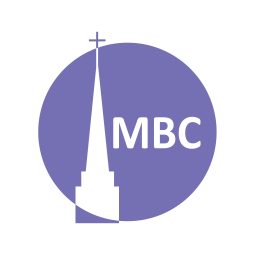 REVIEW: TitusCONTEXT:  If you were with us in 2019 we studied Titus. Whether as a refresher or an introduction, we’re blessed to be able to study this letter today. Cretans did not have a good reputation in the ancient world (1:12). Somehow culture had come to shipwreck the leadership and teaching in the churches on Crete resulting in bad behaviour. Paul charged Titus with “setting things in order” (1:5). Central to Titus is that the Faith, believed, produced good works (the fruit of faith) (2:10). In ch. 2 Paul had already addressed good living in the church. Now he pans more broadly to speak of how the Christian ought to live and why.FIRST, A.M. SERMON RECAP (1 Ti 6:11–12)What does it mean to be a man (or woman) of God?What was Timothy to flee?What was Timothy to pursue?What does v. 12a look like?How do we “take hold of eternal life”?What tenor does this passage have?READ: Tit 3:1–11QUESTIONS: vv. 1–2- Our CallingWhy is being “ready for every good work” vs. striving to seek one an opportunity to do good, liberating? What does it look like to do good works without the church? How does this accomplish Tit 2:10? vv. 3- The Old LifeThinking of the above, what is the unbeliever’s life characterized by?What once ruled our lives when we were unbelievers?What is the significance of “were once”?v. 4-7 Salvation and New Lifev. 4a- How is this one of the big “buts” of the Bible? What contrast are we meant to see? What difference should faith in Christ make?Though a believer must respond to the Gospel, why is Paul’s emphasis here overwhelmingly on God?In our passage Paul touches on the “order of salvation”: regeneration, justification, sanctification (“renewal”), glorification (“hope”). How does a knowledge of how God works bolster “good works”?vv. 8–9- Devoting Oneself to Good Works What is the trustworthy saying? Why does Paul insist upon it?What does it mean to truly believe in God (Ja 2:19)? What will a true knowledge of God produce?Why is it excellent and profitable to devote yourself to good works as a believer?What are we to avoid and why? How were Cretans tempted by these things? What about us today?v. 10–11- DisciplineHow do Tit 3:10 and Mt 18:15–17 mutually reinforce church discipline?Why should we avoid a divisive person? What is divisiveness a sign of?NEXT TIME:  October 27, 1 Pe 4:1–11, Stewards of God’s Grace